35 Emerging Scholars for 35 Years of SITE!Research Highlights in Technology and Teacher Education (RHTTE) is an annual publication consisting of the “top” papers submitted to and presented at the Society of Information Technology and Teacher Education’s annual conference held in the spring. This year, Drs. Todd Cherner from The University of North Carolina at Chapel Hill and Rebecca Blankenship from Florida Agricultural and Mechanical University are beginning their terms as editors for RHTTE. To kick off their editorship and recognize SITE’s 35th anniversary, Cherner and Blankenship will be including a “35 Emerging Scholars for 35 Years of SITE” feature in the upcoming edition of RHTTE. The purpose of this feature is to highlight scholars in the field who are establishing an impactful research agenda and can use RHTTE as a vehicle for amplifying their voices. To be eligible, submitting authors must meet one of the following requirements:Tenure-track assistant professor who has yet to complete their 3-year reviewClinical professor with three or fewer years of professional experience as a faculty memberGraduate student or post-doc currently affiliated with a university Other: If an author identifies as an emerging scholar, they must explain their professional qualifications and/or affiliations for submitting to the special issue as an emerging scholarTo be included, the submission should be written to highlight a recent scholarly contribution that is representative of the author’s agenda that connects technology with teacher education. For example, if the author is interested in digital pedagogies, the submission could focus on instructional strategies they are using or are developing to deliver technology-infused lessons. Or, if interested in educational policy and cutting-edge technologies, the author could focus on how educational policy influences the adoption or non-adoption of emerging technologies and offer policy recommendations for responsibly maximizing technology use in schools. While there is flexibility in the approach, the authors need to make the connection between their research, technology, and teacher education in some way. To submit your manuscript for consideration, please use this form to upload your submission. All submissions should be 2,000 words or less, which includes all appendices, tables, charts, figures, etc. The word count does not include references. In addition, the submission should include the following sections:Introduction: Short explanation of the topic that includes a research question or statement of purposeBackground: Literature review, theoretical framework, and/or other information to empirically contextualize the topicProcedures: Methodology that describes how the work was conductedMeaning: Findings and contributions that are discussed with implications to inform the field of instructional technology and/or teacher education Conclusion: Final thoughts about the topic and next stepsIn addition, the scholars should include a profile that is 250-500 words in length and is separate from their submission. The profile is a place for them to share their scholarly mission, which should include their research interests, plans for future studies, and how their work as a scholar will advance the field of instructional technology and/or teacher education. Submission Form: All submissions should be uploaded to this form.Timeline: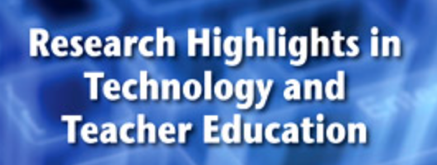 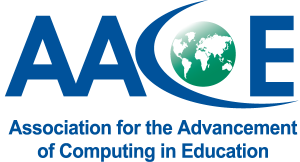 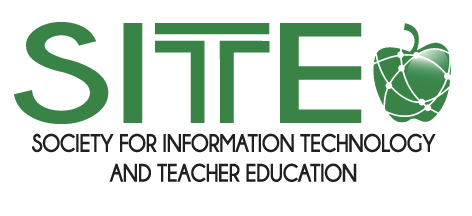 3/5/24 – Call for submissions is sent out to the SITE community3/25/24-3/29/24 – Call for submissions is amplified at the SITE conference in Las Vegas4/5/24 – Final call for submissions is sent out4/15/24 – Deadline for all submissions5/15/24 – Notification of acceptance/denial is sent to all authors who submitted. Feedback will be sent to accepted authors.6/15/24 – Revised works from authors sent to editors9/1/24 – Editors send SITE leadership final proof of RHTTE for publication